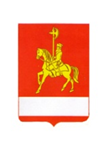 АДМИНИСТРАЦИЯ КАРАТУЗСКОГО РАЙОНАПОСТАНОВЛЕНИЕ30.01.2018                           с. Каратузское              			       № 106-пОб утверждении Положения об обучении в форме семейного образования	В соответствии с Федеральным законом Российской Федерации от 29.12.2012 № 273 – ФЗ «Об образовании в Российской Федерации», ПОСТАНОВЛЯЮ:Утвердить Положение  об обучении в форме семейного образования согласно приложению.Контроль за исполнением настоящего постановления возложить на Савина А.А., заместителя главы района по социальным вопросам.3. Постановление вступает в силу в день, следующий за днём его официального опубликования в периодическом печатном издании «Вести муниципального образования «Каратузский район».Глава района 							                      К.А. Тюнин Приложение к постановлению администрации Каратузского района от  30.01.2018 №  106-п Положениеоб обучении в форме семейного образования Общие положения.В соответствии с Законом Российской Федерации от 29.12.2012 № 273-ФЗ «Об образовании в Российской Федерации» граждане Российской Федерации имеют право на выбор общеобразовательного учреждения, формы получения образования и формы обучения.С учетом потребности и возможности личности обучающихся, образование может быть получено: в организациях, осуществляющих образовательную деятельность;вне организаций осуществляющих образовательную деятельность (в форме семейного образования и самообразования);Обучение в форме семейного образования - есть форма освоения ребенком общеобразовательных программ начального общего, основного общего, среднего общего образования вне образовательной организации (в семье).Для семейного образования, как и для других форм получения начального общего, основного общего, среднего общего образования, действует федеральный государственный образовательный стандарт.Настоящее Положение определяет порядок организации обучения в форме семейного образования на территории Каратузского района.Лица, осваивающие основную образовательную программу в форме семейного образования, вправе пройти экстерном промежуточную и государственную итоговую аттестацию в организации, осуществляющей образовательную деятельность по соответствующей имеющей государственную аккредитацию образовательной программе. Указанные лица, не имеющие, основного общего или среднего общего образования, вправе пройти экстерном промежуточную и государственную итоговую аттестацию в организации, осуществляющей образовательную деятельность по соответствующей имеющей государственную аккредитацию основной общеобразовательной программе, бесплатно. При прохождении аттестации экстерны пользуются академическими правами.Организация обучения в форме семейного образования.Обучение в форме  семейного образования  несовершеннолетнего обучающегося определяется родителями с учетом мнения ребенка.Перейти на обучение в форме семейного образования учащиеся могут на любом уровне общего образования (начального общего, среднего общего, основного общего). Обучающиеся, получающие образование в семье, вправе перейти на любом этапе обучения, по решению родителей (законных представителей), получать образование в организации, осуществляющие образовательную деятельность, или на другую форму обучения.Родители (законные представители) ребенка, переходящего на семейное образование, подают заявление о переходе несовершеннолетнего на семейное образование на имя руководителя Управления образования администрации Каратузского района (далее - Управления), (приложение 1) и согласие ребенка о переходе на другую форму обучения.Управление ведет  базу учета обучающихся на семейном образовании.При поступлении заявления от родителя (законного представителя) о переходе несовершеннолетнего на семейное образование, лицо ответственное за данное направление в Управлении, направляет уведомление в образовательную организацию, где ранее обучался ребенок (приложение 2).При поступлении уведомления в образовательную организацию о переходе обучающегося на обучение в форме семейного образования, руководитель образовательной организации, издает приказ об отчислении.Личное дело обучающегося передается в Управление специалисту, ответственному за данное направление, на основании уведомления полученного от Управления.  В Управлении ведется реестр  выданных уведомлений в образовательные организации о переходе обучающего, на обучения в форме семейного образования и журнал поступивших заявлений от родителей (законных представителей), (приложение 3).Лица, осваивающие основную образовательную программу в форме семейного образования, вправе пройти экстерном промежуточную и государственную итоговую аттестацию в организации, осуществляющей образовательную деятельность по соответствующей имеющей государственную аккредитацию образовательной программе. Указанные лица, не имеющие основного общего или среднего общего образования, вправе пройти экстерном промежуточную и государственную итоговую аттестацию в организации, осуществляющей образовательную деятельность по соответствующей имеющей государственную аккредитацию основной общеобразовательной программе, бесплатно. Аттестация. Освоение образовательной программы сопровождается промежуточной аттестацией обучающихся, проводимой в формах, определенных учебным планом, и в порядке, установленном образовательной организацией.  В срок до 01 марта текущего года лица, проходящие обучение в форме семейного образования, подают заявление о прохождении промежуточной или итоговой аттестации, в образовательную организацию, закрепленную учредителем постановлением администрации Каратузского района.  Промежуточную аттестацию рекомендовано проходить ежегодно по всем предметам, предусмотренным учебным планом в данном классе.Для прохождения промежуточной аттестации, заключается договор между экстерном и образовательной организацией. На период сдачи промежуточной и итоговой аттестации обучающийся, пришедший с формы семейного образования, приказом руководителя образовательной организации зачисляется в образовательную организацию в соответствующий класс. При прохождении аттестации экстерны пользуются академическими правами обучающихся по соответствующей образовательной программе.Неудовлетворительные результаты промежуточной аттестации по одному или нескольким учебным предметам, курсам, дисциплинам (модулям) образовательной программы или не прохождение промежуточной аттестации при отсутствии уважительных причин признаются академической задолженностью.Обучающиеся обязаны ликвидировать академическую задолженность до 15 августа текущего года.Образовательные организации, родители (законные представители) несовершеннолетнего обучающегося, обеспечивающие получение обучающимся общего образования в форме семейного образования, обязаны создать условия обучающемуся для ликвидации академической задолженности и обеспечить контроль за своевременностью ее ликвидации.Обучающиеся, имеющие академическую задолженность, вправе пройти промежуточную аттестацию по соответствующим учебному предмету, курсу, дисциплине (модулю) не более двух раз в сроки, определяемые организацией, осуществляющей образовательную деятельность, в пределах одного года с момента образования академической задолженности. В указанный период не включается время болезни обучающегося.  Для проведения промежуточной аттестации во второй раз образовательной организацией создается комиссия.Взимание платы с обучающихся за прохождение промежуточной аттестации, не допускается.Обучающиеся по образовательным программам начального общего, основного общего и среднего общего образования в форме семейного образования, не ликвидировавшие в установленные сроки академической задолженности, продолжают получать образование в образовательной организации в очной форме.По итогам прохождения промежуточной аттестации в образовательной организации составляется протокол о прохождении промежуточной аттестации обучающегося в форме семейного образования. Протокол передается в Управление, руководителем образовательной организации.Итоговая аттестация.Итоговая аттестация представляет собой форму оценки степени и уровня освоения обучающимися образовательной программы.Итоговая аттестация проводится на основе принципов объективности и независимости оценки качества подготовки обучающихся.Итоговая аттестация, завершающая освоение основных образовательных программ основного общего и среднего общего образования, является обязательной и проводится в порядке и в форме, которые установлены образовательной организацией, если иное не установлено законом.Формы государственной итоговой аттестации, порядок проведения такой аттестации по соответствующим образовательным программам различного уровня и в любых формах определяются федеральным органом исполнительной власти, осуществляющим функции по выработке государственной политики и нормативно-правовому регулированию в сфере образования, если законом не установлено иное.К  государственной итоговой аттестации допускаются лица прошедшие промежуточную аттестацию, не имеющие академической задолженности и в полном объеме выполнившие учебный план, если иное не установлено порядком проведения государственной итоговой аттестации по соответствующим образовательным программам.Взимание платы с обучающихся за прохождение государственной итоговой аттестации не допускается.Заявление о прохождении государственной итоговой аттестации родители (законные представители) или обучающиеся, подают в образовательную организацию в установленные законодательством сроки.Итоговая аттестация лиц, получающих образование в семье, проводится общеобразовательной организацией в общем порядке, в соответствии с положением об итоговой аттестации выпускников государственных, муниципальных и негосударственных образовательных учреждений Российской Федерации, утвержденным Министерством образования и науки Российской Федерации.Для получения документа об образовании установленного образца, обучающемуся,  который получал среднее общее образование вне образовательной организации, необходимо пройти в качестве экстерна промежуточную государственную итоговую аттестацию в какой-либо организации, реализующей основную образовательную программу основного, среднего  общего образования и имеющей государственную аккредитацию.   Документ о соответствующем уровне образования выдается организацией, в которую экстерн был зачислен, для прохождения государственной итоговой аттестации. Права и ответственность родителей (законных представителей). Родители (законные представители) с учетом мнения несовершеннолетних имеют право  осуществлять обучение как в форме семейного образования, так и сочетания различных форм получения образования и форм обучения. Родители (законные представители) имеют право перевести на любом этапе обучения обучающегося для обучения в образовательную организацию или на другую форму получения общего образования. Родители (законные представители) имеют право обратиться за консультативной помощью в образовательную организацию.Родители (законные представители) имеют право знакомиться с результатами промежуточной, итоговой аттестации.Родители (законные представители) имеют право присутствовать вместе с учащимся на консультациях в образовательной организации.   Родители (законные представители) несут полную ответственность за полное освоение образовательных программ в соответствии с требованиями федеральных государственных образовательных стандартов.5.4.  Родители (законные представители) обязаны создать благоприятные условия для обучения учащегося в получении соответствующего образования.Финансирование обучения в форме семейного образования не предусмотрено.Ответственность образовательной организации6.1. Образовательные организации, при заключении с лицами, проходящими обучение в форме семейного образования, договор о сдаче экзаменов экстерном, создают необходимые условия для прохождения промежуточной и итоговой аттестации.Образовательные организации  вносят в базу РБД  лиц, проходящих обучение в форме семейного образования для прохождения итоговой аттестации.Образовательная организация зачисляет ребенка на обучение в соответствующий класс, при переходе обучающегося с одной формы обучения на очную форму обучения, по результатам промежуточной аттестации.Заключительные положения.7.1. В случае успешного прохождения обучающимся промежуточной или итоговой аттестации за основной курс общего образования, остаются продолжать обучение в форме семейного образования, если родители (законные представители) или обучающиеся не подают заявление о переходе на другую форму обучения.Приложение 1к Положению об обучениив форме семейного образованияРуководителю  Управления            образования администрации Каратузского района__________________________(фамилия и инициалы руководителя)__________________________                                   (Ф.И.О. родителя (законного представителя)______________________________________________________           (адрес проживания)___________________________         (контактный телефон)ЗаявлениеПрошу перевести моего ребенка __________________________________________________________________________________________________________________________(Ф.И.О. ребенка, дата рождения)Учени(-ка)цу ____ класса ____________________________________________________________________________________________________________________________________                                                                             (наименование общеобразовательного учреждения)на обучение в форме семейного образования. Обязуюсь качественно подготовить ребенка к сдаче промежуточной аттестации (государственной итоговой аттестации, единому государственному экзамену) за курс ____ класса по всем учебным предметам, предусмотренным учебным планом в апреле-мае 20__ года.«___» ________20__ год       ______________                      ________________________                                                     (подпись)                                            (Ф.И.О.)С условиями обучения в форме семейного образования, Положением об обучении в форме семейного воспитания ознакомлен(а).__________________________________                                                             _____________             (Ф.И.О.)	             (подпись)В целях регистрации и ведения учета обучающихся и родителей (законных представителей) Управлением образования администрации Каратузского района даю согласие на обработку персональных данных моего сына (дочери), а также своих  (в том числе фамилии, имени, отчества, адреса, профессии, др. информации) включая сбор, систематизацию, накопление, хранение, уточнение (обновление, изменение), использование, распространение (в том числе передачу), обезличивание, уничтожение персональных данных. Согласие действует до 31 декабря текущего года, в случае, если за один месяц до истечения срока моего согласия на обработку персональных данных от меня не последует письменного заявления об его отзыве, настоящее согласие считается автоматически пролонгированным на каждый следующий календарный год.«___» ________20__ год       ______________ ________________________                                                         (подпись)                                            (Ф.И.О.)№ ____________________     Принял документы:____________________________________     (рег. номер заявления)                            Дата    __________ ________________________                                                                                                             (подпись)Приложение  2к Положению об обучении								       в форме семейного образованияУведомлениеУправление образования администрации Каратузского района уведомляет Вас о том, что ________________________________________                                                               (Ф.И.О обучающегося, год рождения, адрес места проживания)___________________________________________________________________________________________являющейся (-имся)  учащейся (- имся) ______ класса переходит на обучение в форме семейного образования в соответствии со ст. 17 Федерального закона от 29.12.2012 № 273-ФЗ «Об образовании в Российской Федерации» с __________ года, на основании заявления родителя (законного представителя) __________________________________________________и                        	(Ф.И.О.родителя (законного представителя)согласия ребенка.                                          Вам необходимо в течение 3 рабочих дней передать личное дело обучающегося (-ейся) в Управление образования администрации Каратузского района. Руководитель Управления образованияадминистрации Каратузского района                  __________________________								       (Фамилия и инициалы руководителя)Приложение  3к Положению об обучениив форме семейного образованияЖурналучета обучающихся в форме семейного образования на территории Каратузского районаУгловой штампУправления образованияадминистрации Каратузского района Директору _______________________________          (образовательное учреждение, ФИО)№ п/пДата приема заявленияФ.И.О. родителя (законного представителя)Ф.И.О.обучающегося, дата рожденияКлассОбщеобразовательное учреждениеАдрес проживания(контактный телефон)Наличие согласия учащегося о переходе на форму семейного образованияПодписьродителя (законного представителя)Дата направления уведомления в общеобразовательное учреждение